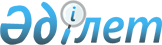 Ақтөбе қаласында жолаушыларды және багажды автомобильмен тұрақты тасымалдауға бірыңғай тарифті белгілеу туралы
					
			Күшін жойған
			
			
		
					Ақтөбе облысы Ақтөбе қаласының әкімдігінің 2014 жылғы 21 сәуірдегі № 1320 қаулысы. Ақтөбе облысының Әділет департаментінде 2014 жылғы 28 сәуірде № 3850 болып тіркелді. Күші жойылды - Ақтөбе облысы Ақтөбе қаласының әкімдігінің 2015 жылғы 16 ақпандағы № 692а қаулысымен      Ескерту. Күші жойылды - Ақтөбе облысы Ақтөбе қаласының әкімдігінің 16.02.2015 № 692а қаулысымен (алғаш ресми жарияланған күннен бастап қолданысқа енгізіледі).



      Қазақстан Республикасының 2001 жылғы 23 қаңтардағы "Қазақстан Республикасындағы жергілікті мемлекеттік басқару және өзін-өзі басқару туралы" Заңының 31 бабына, Қазақстан Республикасының 2003 жылғы 4 шілдедегі "Автомобиль көлігі туралы" Заңының 19 бабына сәйкес Ақтөбе қаласының әкімдігі ҚАУЛЫ ЕТЕДІ:



      1. Ақтөбе қаласында барлық маршруттар үшін жолаушыларды және багажды автомобильмен тұрақты тасымалдауға бірыңғай тариф белгіленсін:



      бір рет жүруге жоғары және орташа сыйымдылықтағы автобустар үшін 55 (елу бес) теңге;



      бір рет жүруге шағын автобустар үшін 60 (алпыс) теңге.



      2. Осы қаулының орындалуын бақылау қала әкімінің орынбасары Е.Қалдығұловқа жүктелсін.



      3. Осы қаулы оны алғаш ресми жариялаған күннен бастап қолданысқа енгізіледі.

 

 
					© 2012. Қазақстан Республикасы Әділет министрлігінің «Қазақстан Республикасының Заңнама және құқықтық ақпарат институты» ШЖҚ РМК
				      Қала әкіміЕ.Омаров      КЕЛІСІЛДІ:

      Ақтөбе қалалық

      мәслихатының хатшысыС.Шынтасова